Антикризове управління в туризмікурс за виборомдругий (магістерський) рівень вищої освіти2021/2022 н. р.курс 1, семестр ІПРО КУРСКурс «Антикризове управління в туризмі» передбачає формування уявлень у студентів про цілі, завдання, методи та форми управління в індустрії туризму в умовах кризи.У рамках курсу студенти розглядають теоретичні основи та методологічні особливості антикризового управління у галузі туризму, вивчають сутність та види криз, аналізують антикризові заходи розвитку туризму на державному та регіональному рівнях, а також на рівні конкретного туристичного підприємства.ЗМІСТ КУРСУЛекційна частина курсу включає такі теми:Сутність та види криз. Джерела кризових явищ в туризмі.Діагностика криз. Методи, методики та показники оцінки кризового стану туристичної галузі та конкретного підприємства.Стратегія та тактика антикризового управління в туризмі.Програма антикризового управління.  Послідовність розробки антикризових заходів.Моніторинг та оцінка результатів реалізації антикризових заходів.Практична частина курсу передбачаєформування навичок:пошуку та аналізу різних джерел інформації, візуалізації результатів дослідження; діагностики кризових явищ та розробки заходів антикризового управління в туризмі.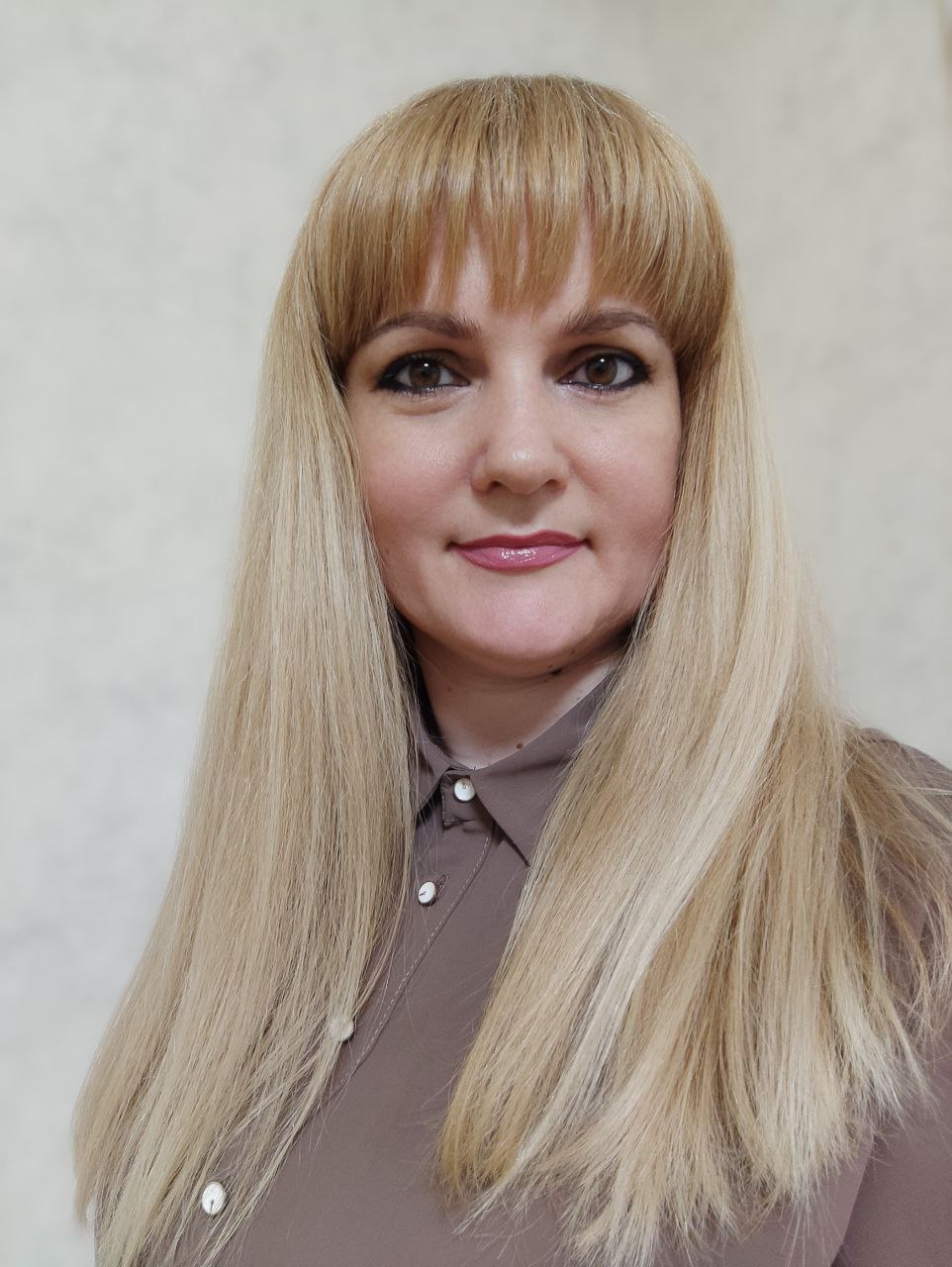 ПРО КУРСКурс «Антикризове управління в туризмі» передбачає формування уявлень у студентів про цілі, завдання, методи та форми управління в індустрії туризму в умовах кризи.У рамках курсу студенти розглядають теоретичні основи та методологічні особливості антикризового управління у галузі туризму, вивчають сутність та види криз, аналізують антикризові заходи розвитку туризму на державному та регіональному рівнях, а також на рівні конкретного туристичного підприємства.ЗМІСТ КУРСУЛекційна частина курсу включає такі теми:Сутність та види криз. Джерела кризових явищ в туризмі.Діагностика криз. Методи, методики та показники оцінки кризового стану туристичної галузі та конкретного підприємства.Стратегія та тактика антикризового управління в туризмі.Програма антикризового управління.  Послідовність розробки антикризових заходів.Моніторинг та оцінка результатів реалізації антикризових заходів.Практична частина курсу передбачаєформування навичок:пошуку та аналізу різних джерел інформації, візуалізації результатів дослідження; діагностики кризових явищ та розробки заходів антикризового управління в туризмі.ВИКЛАДАЧКУЧЕРЯВАГАННА ОЛЕКСАНДРІВНА  канд. географ. наук, доцент,доцент кафедри психології і туризмуhanna.kucheriava@knlu.edu.ua ЗАГАЛЬНА ТРИВАЛІСТЬ КУРСУ:3 кредити ЄКТС/90 годинаудиторні – 20 годинсамостійна робота – 70 годин МОВА ВИКЛАДАННЯукраїнськаПОПЕРЕДНІ УМОВИ ДЛЯ ВИВЧЕННЯ ДИСЦИПЛІНИ:курс адаптований для студентів, що навчаються за різними ОП  ФОРМА ПІДСУМКОВОГО КОНТРОЛЮ: залікПРО КУРСКурс «Антикризове управління в туризмі» передбачає формування уявлень у студентів про цілі, завдання, методи та форми управління в індустрії туризму в умовах кризи.У рамках курсу студенти розглядають теоретичні основи та методологічні особливості антикризового управління у галузі туризму, вивчають сутність та види криз, аналізують антикризові заходи розвитку туризму на державному та регіональному рівнях, а також на рівні конкретного туристичного підприємства.ЗМІСТ КУРСУЛекційна частина курсу включає такі теми:Сутність та види криз. Джерела кризових явищ в туризмі.Діагностика криз. Методи, методики та показники оцінки кризового стану туристичної галузі та конкретного підприємства.Стратегія та тактика антикризового управління в туризмі.Програма антикризового управління.  Послідовність розробки антикризових заходів.Моніторинг та оцінка результатів реалізації антикризових заходів.Практична частина курсу передбачаєформування навичок:пошуку та аналізу різних джерел інформації, візуалізації результатів дослідження; діагностики кризових явищ та розробки заходів антикризового управління в туризмі.